В марте 2020 года в  школе впервые прошла акция «ВПР для родителей». Ежегодно родители учащихся имеют возможность  приняли в ней участие. Участникам предстоит выполнить задания ВПР по предложенным предметам. За все время проведения данного мероприятия ни один родитель ни разу не получил «2» или «3», только «4» или «5»! Молодцы, родители! Достойный результат!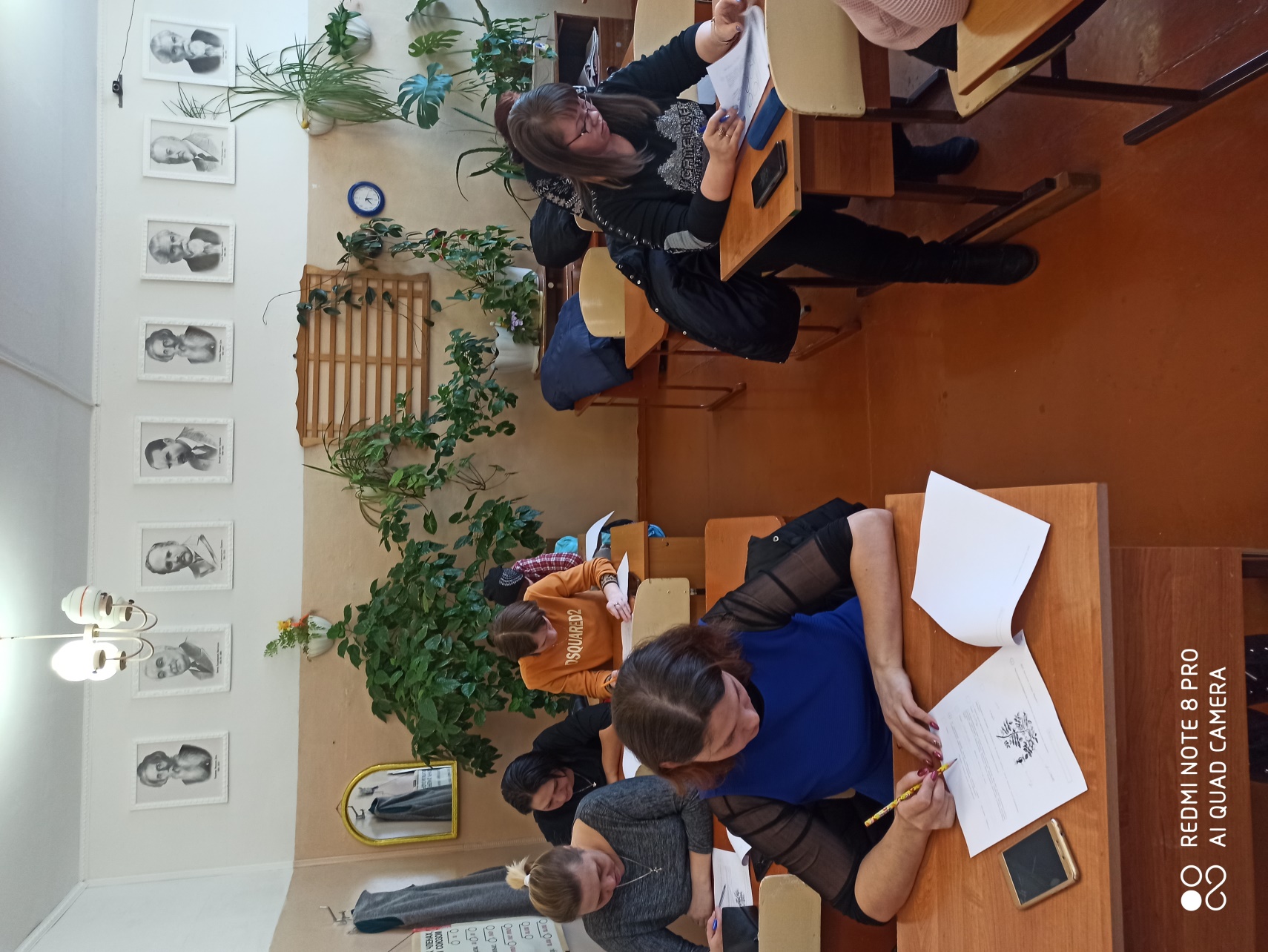 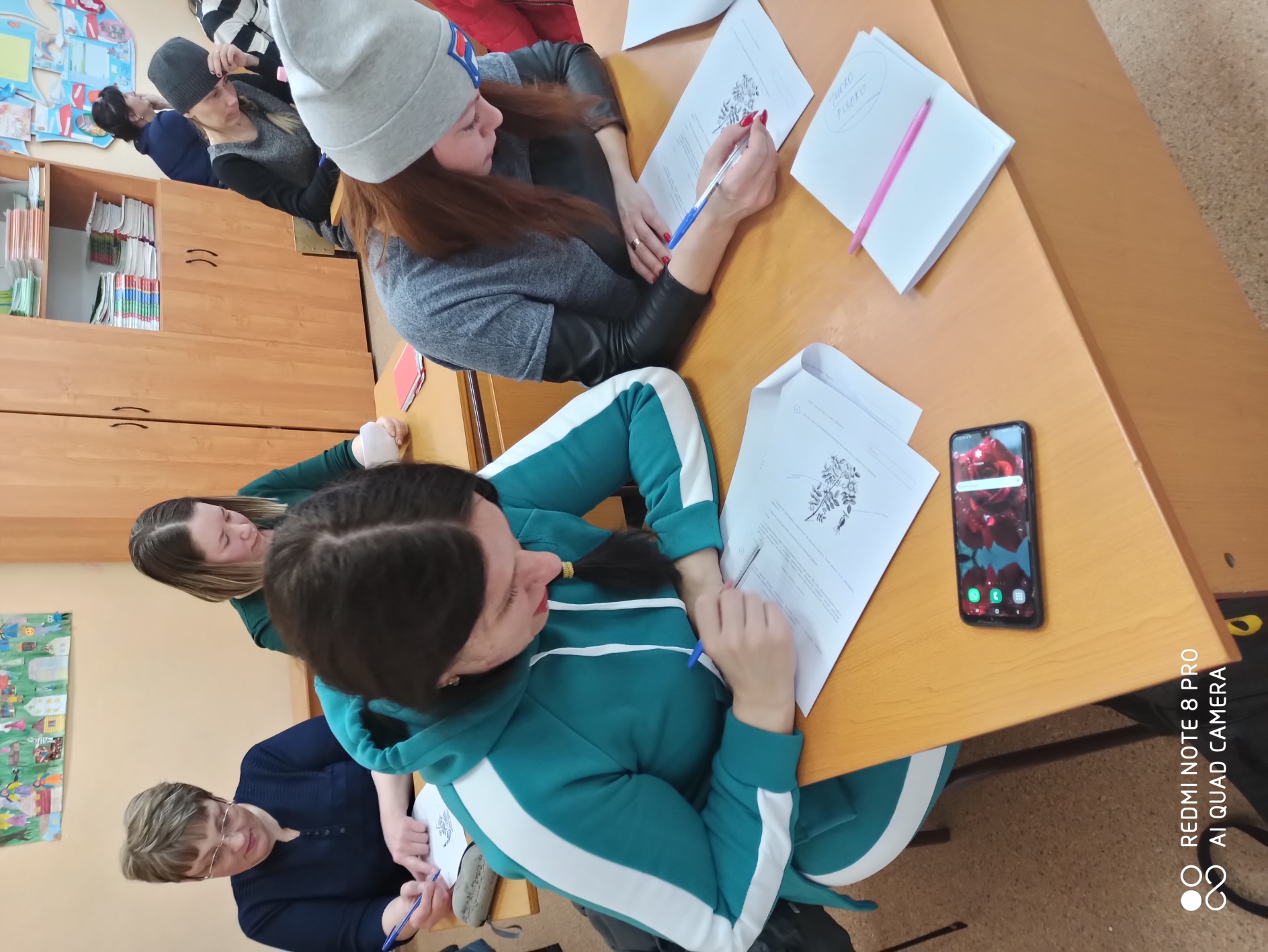 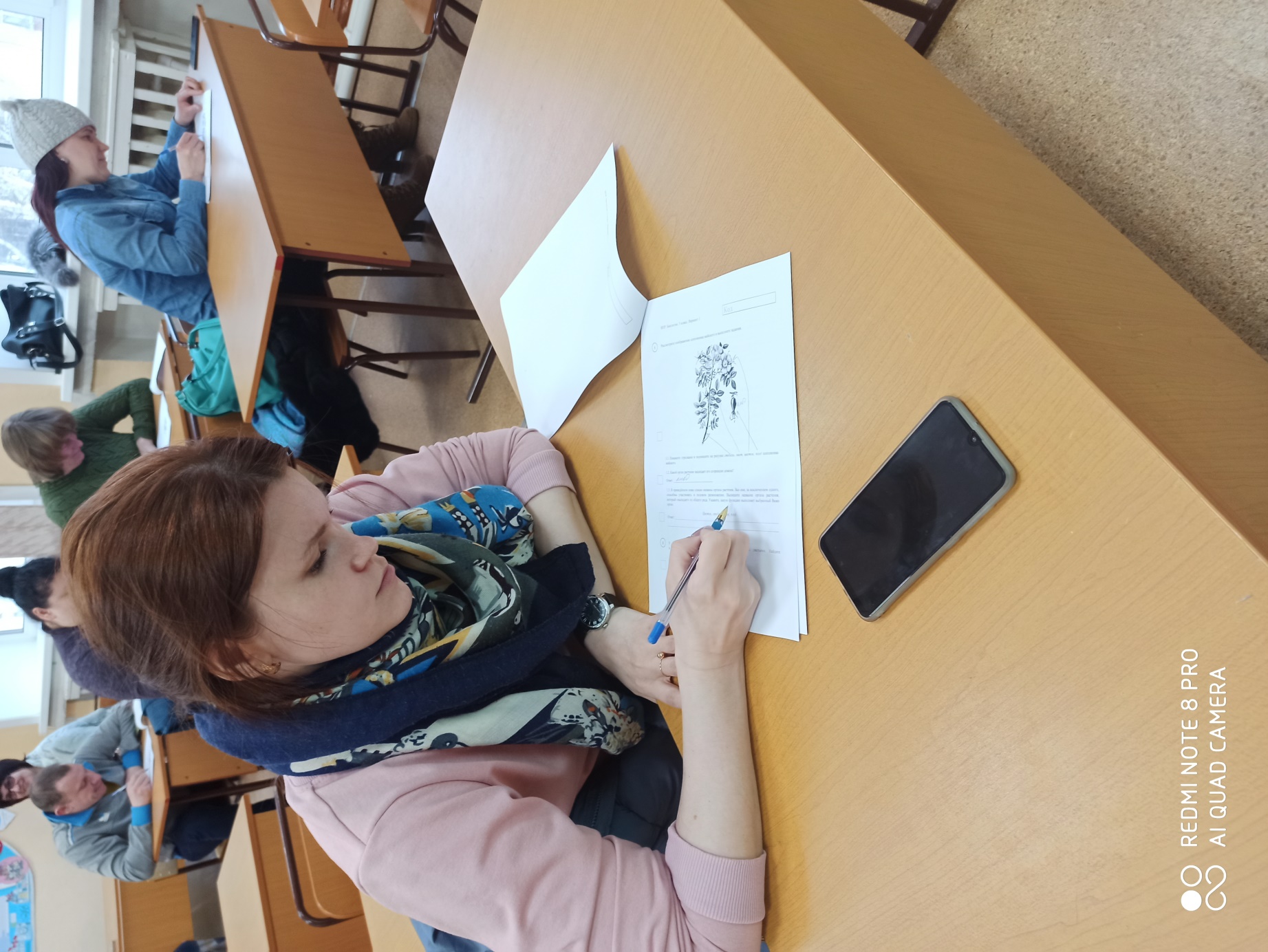 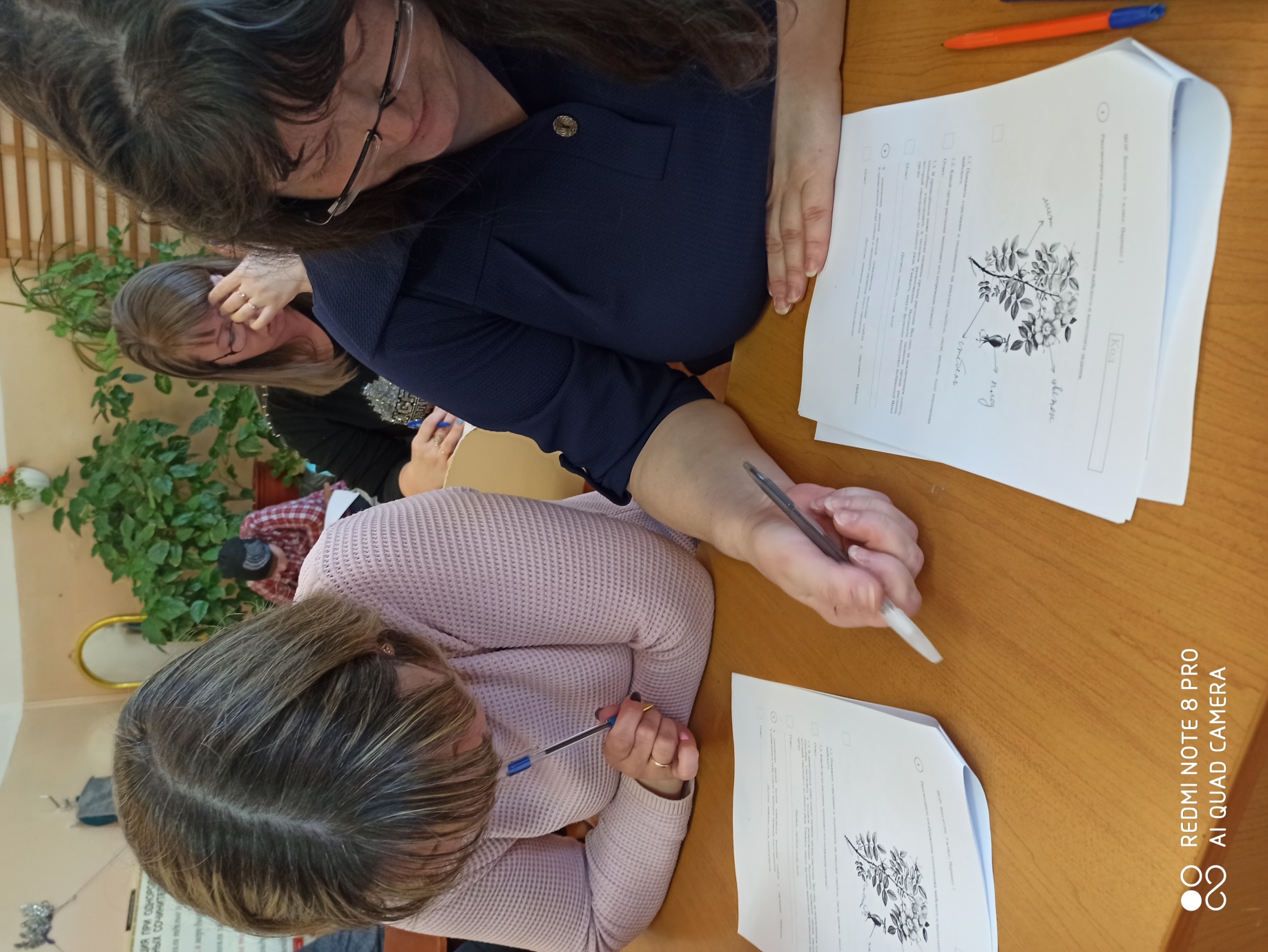 